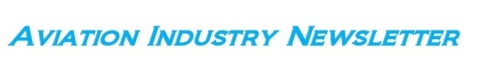 	UNO SCANNER ELIMINA-FILE NEGLI AEROPORTILe file negli aeroporti per il controllo sicurezza potrebbero diventare ben presto solo un ricordo. E la bella notizia è che il nuovo dispositivo non è in progettazione ma è stato già sperimentato sulla scalo di Cardiff, nel Regno Unito, nei giorni scorsi fra il quattro e il sette dicembre.L’apparato è in grado di distinguere tra minacce e non minacce ma senza che i passeggeri debbano rimanere fermi o rimuovere gli indumenti: ciò significa tagliare le code ai terminal dell'aeroporto e addirittura arrivare ad analizzare anche le persone in movimento. Non a caso il nome che  è stato dato all’apparato, che utilizza la tecnologia spaziale per visualizzare il calore del corpo umano, è walk-through."Il nostro sistema ha bisogno solo di pochi secondi per fare il suo lavoro. I passeggeri che camminano normalmente attraverso la sicurezza non dovrebbero più togliere i cappotti e le giacche o rimuovere oggetti personali come i telefoni .Il numero dei passeggeri dovrebbe raddoppiare in 20 anni, mettendo sotto pressione le strutture di sicurezza degli aeroporti; il nostro scanner usa il corpo umano come fonte di luce, a differenza degli scanner esistenti che elaborano onde millimetriche riflesse e sparse mentre il passeggero è costretto a mettersi in posa. " (1)Il walk-through "impara" rapidamente la differenza tra gli elementi che possono e non possono essere portati su un aereo, riducendo il rischio di falsi allarmi che disturbano i passeggeri e rallentano lo screening.Il progetto è uno degli otto che ha ricevuto parte del finanziamento di 1,8 milioni di sterline messo a disposizione dal governo britannico all'inizio di quest'anno attraverso un concorso a tema Difesa e Sicurezza facente parte del programma quinquennale Future Aviation Security Solutions (FASS).Rileva onde millimetriche che sono come la luce visibile, ma a una lunghezza d'onda  di mille volte più lunga. La capacità dello scanner di rivelare oggetti nascosti ha anche suscitato l'interesse di Border Force, l’unità responsabile delle operazioni di controllo frontaliero del Regno Unito negli scali  aerei, marittimi e ferroviari.Qualsiasi oggetto nascosto appare chiaramente come un'ombra perché il corpo umano, grazie al suo calore emanato, agisce come una lampadina per il nuovo scanner. Le immagini  non presentano alcun problema etico perché i dettagli anatomici non vengono visualizzati. Nessuno inoltre, potrà vedere le immagini quando la tecnologia verrà utilizzata operativamente, perché il sistema sarà completamente automatico.Il ministro del trasporto aereo britannico ha dichiarato: "Abbiamo una storia orgogliosa di innovazione qui nel Regno Unito e la sicurezza dei passeggeri in tutte le modalità di trasporto rimane una priorità importante per il governo. Il programma Future Aviation Security Solutions dimostra il nostro sostegno a progetti pionieristici che possono aiutare a ridurre le minacce alla sicurezza negli aeroporti.” A sua volta anche il direttore delle operazioni all'aeroporto di Cardiff ha voluto esprimere la sua soddisfazione: "Siamo molto orgogliosi di dare il benvenuto a questo entusiasmante progetto all'aeroporto di Cardiff e di essere stati identificati come l'aeroporto di riferimento per sperimentare questa nuova tecnologia pionieristica. È certamente impressionante vedere che questo progetto è stato sviluppato in Galles. Sostenere la sicurezza è vitale nel settore dell'aviazione, quindi accogliamo con favore l'opportunità di promuovere metodi innovativi nella ricerca della sicurezza e il miglioramento dell'efficienza in tutti gli aeroporti ".(1) Dichiarazioni del direttore vendite e marketing di Sequestim Ltd, una joint venture tra l'Università di Cardiff e QMC Instruments Ltd.